VARK Learner Style Quiz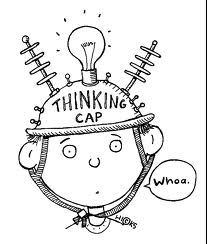 This test is to find out something about your preferred learning method. Research on the left/right brain differences and also on learning personality differences suggest that each person has a preferred way to receive and communicate information. Choose the answer that best explains your preference and mark the letter (V, R, A, or K). If only a single answer does not match your perception, please indicate the second or third choices. You are about to give directions to a friend She is staying in a hotel and wants to visit your house. She has a rental car. Would you: V. draw a map on paper? R. write down the directions (without a map? A. tell her the directions? K. collect her from the hotel in your car? You are staying in a hotel and have a rental car. You want to visit a friend whose  address/location you do not know. Would you like them to: V. draw you a map? R. write down the directions (without a map)? A. tell you directions? K. collect you from the hotel in their car? You have just received a copy of your intinerary for a world trip. This is of interest to your friend. Would you: A. call her immediately and tell her about it? R. Send her a copy of the printed intinerary? V. show her a map of the world? You decide to cook a dessert as a special treat for your family. Do you: K. cook something familiar without the need for instructions? V. thumb through a cookbook looking for ideas from the pictures? R. refer to a specific cookbook where there is a good recipe? A. ask for advise from others? Some tourists has been assigned to you to find out about WA parks. Would you: K. drive them to a national park? V. show them slides and photographs? R. give them a book on national parks? A. give them a talk on national parks? You are about to purchase a new stereo. Other than the price, what would most influence your decision? A. a friend talking about it? K. listening to it? R. reading the details about it? V. its distinctive, upscale appearance? Recall a time in your life when you learned how to do something new. Try to avoid choosing a very physical skill, i.e. riding a bike. How did you learn best?  By: V. visual clues-pictures, diagrams, charts? R. written instructions? A. listening to somebody explain it? K. doing it? Which of these games do you prefer? A. Pictionary?                                  R. Scrabble?                                          K. Charades? You’re about to learn to use a new computer program. Would you: K. ask a friend to show you? R. read the manual which comes with the program? A. telephone a friend and ask questions about it? You’ unsure if a word should be spelled "dependent" or "dependant". Do you: R. look it up in a dictionary? V. see the word in your mind and choose the best way it looks? A. sound it out? K. write both versions down? Apart from price, what influence’s your decision to buy a particular textbook? K. using a friends copy? R. skimming parts of it? A. a friend talking about it? V. it looks OK? A new movie is showing. What most influences your decision to go? A. friends talking about it? R. you read a review about it? V. You saw a preview of it? Do you prefer a lecturer/teacher who likes to use: R. handouts and/or a textbook? V. flow diagrams, charts, slides? K. field trips. labs, practical sessions? A. discussion, guest speakers? Count how many V's, A's, R's, and K's you circled. The letter you have circled most indicates your preferred learning style. If you have two letters about equal you have more than one learning style. V – Visual- Learns with material in visual form (pictures, charts, diagrams, symbols, graphs)
A – Auditory- This learner retains information best when presented through hearing. This might include reciting poems or memorizations in sing-song fashions, discussions with others
R - wRiting or (Reading)- Learn with written materials/reading instructions, books, notes, 
K – Kinesthetic- A Kinesthetic learner is one who learns best while in motion. They learn by being “hands on”
